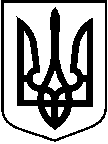 БРОДІВСЬКА  МІСЬКА РАДАЛЬВІВСЬКОЇ ОБЛАСТІВИКОНАВЧИЙ КОМІТЕТР І Ш Е Н Н Япл. Ринок 20, м. Броди, Львівська область,  80600, тел. (03266) 4-40-35 , тел/факс (03266) 4-40-35,www.mrbrody.net e-mail: mrbrody@ukr.net      Код ЄДРПОУ 0405598923 лютого 2023  року                         м. Броди		                      № 72/02-02Про граничні нормативи рентабельностіна виконання робіт із благоустроюВідповідно до статті 13 Закону України «Про ціни і ціноутворення», частини шостої статті 59 Закону України «Про місцеве самоврядування в Україні», розглянувши лист комунального підприємства «Броди» від 20 лютого 2023 року № 18, виконавчий комітет Бродівської міської ради –ВИРІШИВ:1. Доручити відділу юридичного супроводу, комунального майна, екології та благоустрою виконавчого комітету Бродівської міської ради Львівської області підготувати проект рішення про установлення обов’язкових для застосування суб’єктами господарювання граничних нормативів рентабельності на виконання робіт із благоустрою.2. Контроль за виконанням рішення покласти на заступника міського голови з питань діяльності виконавчих органів ради Олександра Єлиневського.Міський голова                                                                             Анатолій   БЕЛЕЙ